ПОЯСНИТЕЛЬНАЯ ЗАПИСКА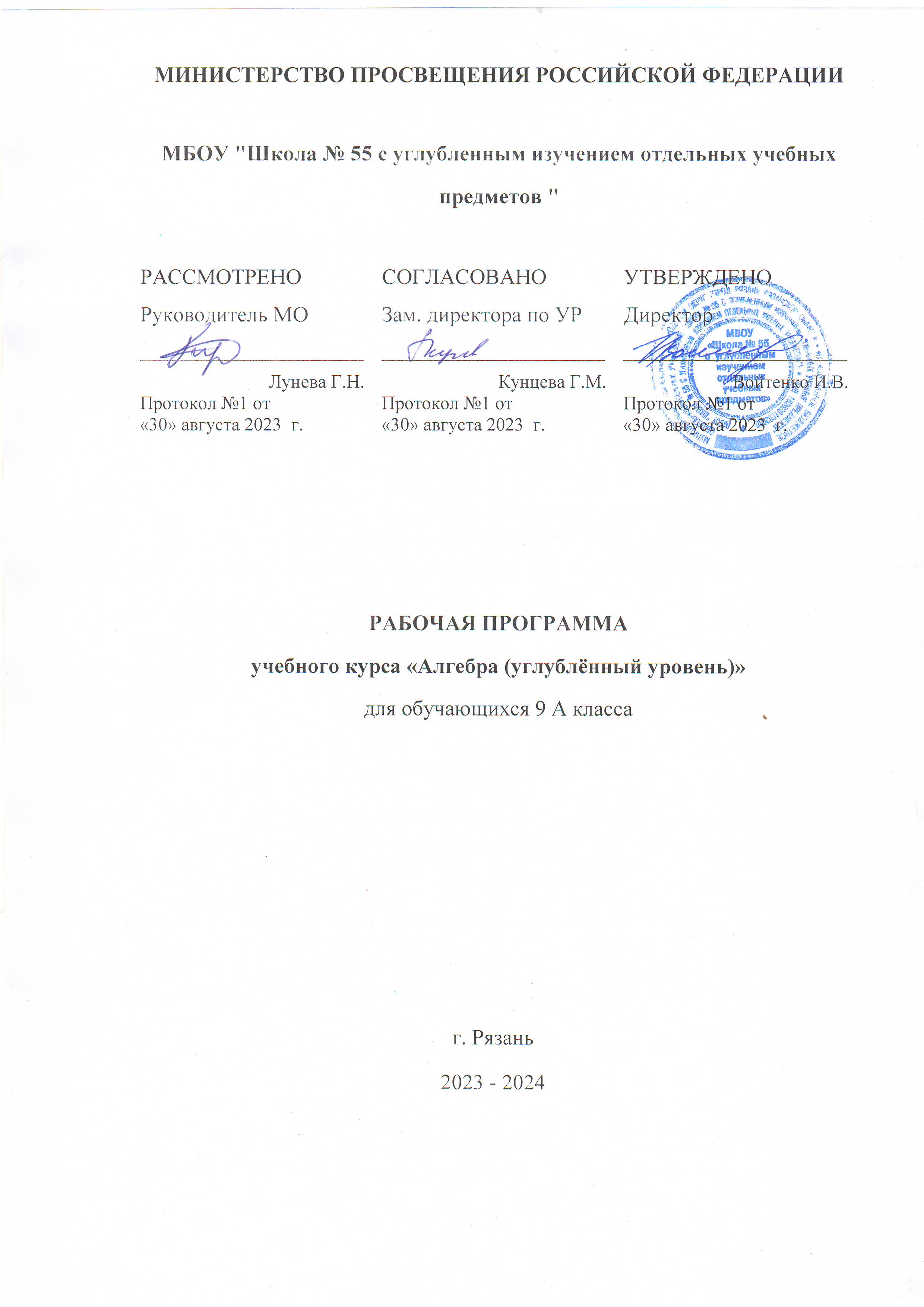 ОБЩАЯ ХАРАКТЕРИСТИКА УЧЕБНОГО КУРСА "АЛГЕБРА"Рабочая программа по учебному курсу "Алгебра" для обучающихся 9 классов разработана на основе Федерального государственного образовательного стандарта основного общего образования с учётом и современных мировых требований, предъявляемых к математическому образованию, и традиций российского образования, которые обеспечивают овладение ключевыми компетенциями, составляющими основу для непрерывного образования и саморазвития, а также целостность общекультурного, личностного и познавательного развития обучающихся. В программе учтены идеи и положения Концепции развития математического образования в Российской Федерации. В эпоху цифровой трансформации всех сфер человеческой деятельности невозможно стать образованным современным человеком без базовой математической подготовки. Уже в школе математика служит опорным предметом для изучения смежных дисциплин, а после школы реальной необходимостью становится непрерывное образование, что требует полноценной базовой общеобразовательной подготовки, в том числе и математической.Это обусловлено тем, что в наши дни растёт число профессий, связанных с непосредственным применением математики: и в сфере экономики, и в бизнесе, и в технологических областях, и даже в гуманитарных сферах. Таким образом, круг школьников, для которых математика может стать значимым предметом, расширяется.Практическая полезность математики обусловлена тем, что её предметом являются фундаментальные структуры нашего мира: пространственные формы и количественные отношения от простейших, усваиваемых в непосредственном опыте, до достаточно сложных, необходимых для развития научных и прикладных идей. Без конкретных математических знаний затруднено понимание принципов устройства и использования современной техники, восприятие и интерпретация разнообразной социальной, экономической, политической информации, малоэффективна повседневная практическая деятельность. Каждому человеку в своей жизни приходится выполнять расчёты и составлять алгоритмы, находить и применять формулы, владеть практическими приёмами геометрических измерений и построений, читать информацию, представленную в виде таблиц, диаграмм и графиков, жить в условиях неопределённости и понимать вероятностный характер случайных событий.Одновременно с расширением сфер применения математики в современном обществе всё более важным становится математический стиль мышления, проявляющийся в определённых умственных навыках. В процессе изучения математики в арсенал приёмов и методов мышления человека естественным образом включаются индукция и дедукция, обобщение и конкретизация, анализ и синтез, классификация и систематизация, абстрагирование и аналогия. Объекты математических умозаключений, правила их конструирования раскрывают механизм логических построений, способствуют выработке умения формулировать, обосновывать и доказывать суждения, тем самым развивают логическое мышление. Ведущая роль принадлежит математике и в формировании алгоритмической компоненты мышления и воспитании умений действовать по заданным алгоритмам, совершенствовать известные и конструировать новые. В процессе решения задач — основой учебной деятельности на уроках математики — развиваются также творческая и прикладная стороны мышления.Обучение математике даёт возможность развивать у обучающихся точную, рациональную и информативную речь, умение отбирать наиболее подходящие языковые, символические, графические средства для выражения суждений и наглядного их представления.Необходимым компонентом общей культуры в современном толковании является общее знакомствос методами познания действительности, представление о предмете и методах математики, их отличий от методов других естественных и гуманитарных наук, об особенностях применения математики для решения научных и прикладных задач. Таким образом, математическое образование вносит свой вклад в формирование общей культуры человека.Изучение математики также способствует эстетическому воспитанию человека, пониманию красоты и изящества математических рассуждений, восприятию геометрических форм, усвоению идеи симметрии.ЦЕЛИ ИЗУЧЕНИЯ УЧЕБНОГО КУРСА "АЛГЕБРА"Алгебра является одним из опорных курсов основной школы: она обеспечивает изучение других дисциплин, как естественнонаучного, так и гуманитарного циклов, её освоение необходимо для продолжения образования и в повседневной жизни. Развитие у обучающихся научных представлений о происхождении и сущности алгебраических абстракций, способе отражения математической наукой явлений и процессов в природе и обществе, роли математического моделирования в научном познании и в практике способствует формированию научного мировоззрения и качеств мышления, необходимых для адаптации в современном цифровом обществе. Изучение алгебры естественным образом обеспечивает развитие умения наблюдать, сравнивать, находить закономерности, требует критичности мышления, способности аргументированно обосновывать свои действия и выводы, формулировать утверждения. Освоение курса алгебры обеспечивает развитие логического мышления обучающихся: они используют дедуктивные и индуктивные рассуждения, обобщение и конкретизацию, абстрагирование и аналогию. Обучение алгебре предполагает значительный объём самостоятельной деятельности обучающихся, поэтому самостоятельное решение задач естественным образом является реализацией деятельностного принципа обучения.В структуре программы учебного курса «Алгебра» основной школы основное место занимают содержательно-методические линии: «Числа и вычисления»; «Алгебраические выражения»;«Уравнения и неравенства»; «Функции». Каждая из этих содержательно-методических линий развивается на протяжении трёх лет изучения курса, естественным образом переплетаясь и взаимодействуя с другими его линиями. В ходе изучения курса обучающимся приходится логически рассуждать, использовать теоретико-множественный язык. В связи с этим целесообразно включить в программу некоторые основы логики, пронизывающие все основные разделы математического образования и способствующие овладению обучающимися основ универсального математического языка. Таким образом, можно утверждать, что содержательной и структурной особенностью курса«Алгебра» является его интегрированный характер.Содержание линии «Числа и вычисления» служит основой для дальнейшего изучения математики, способствует развитию у обучающихся логического мышления, формированию умения пользоваться алгоритмами, а также приобретению практических навыков, необходимых для повседневной жизни. Развитие понятия о числе в основной школе связано с рациональными и иррациональными числами, формированием представлений о действительном числе. Завершение освоения числовой линии отнесено к старшему звену общего образования.Содержание двух алгебраических линий — «Алгебраические выражения» и «Уравнения и неравенства» способствует формированию у обучающихся математического аппарата, необходимого для решения задач математики, смежных предметов и практико-ориентированных задач. В основной школе учебный материал группируется вокруг рациональных выражений. Алгебра демонстрирует значение математики как языка для построения математических моделей, описания процессов и явлений реального мира. В задачи обучения алгебре входят также дальнейшее развитие алгоритмического мышления, необходимого, в частности, для освоения курса информатики, и овладение навыками дедуктивных рассуждений. Преобразование символьных форм вносит свойспецифический вклад в развитие воображения, способностей к математическому творчеству.Содержание функционально-графической линии нацелено на получение школьниками знаний о функциях как важнейшей математической модели для описания и исследования разно образных процессов и явлений в природе и обществе. Изучение этого материала способствует развитию у обучающихся умения использовать различные выразительные средства языка математики — словесные, символические, графические, вносит вклад в формирование представлений о роли математики в развитии цивилизации и культуры.МЕСТО УЧЕБНОГО КУРСА В УЧЕБНОМ ПЛАНЕСогласно учебному плану в 9 классе изучается учебный курс «Алгебра», который включает следующие основные разделы содержания: «Числа и вычисления», «Алгебраические выражения»,«Уравнения и неравенства», «Функции». Учебный план на изучение алгебры в 9 классах отводит 3 учебных часа в неделю, 102 учебных часа в год.Углубленное изучение осуществляется за счет решение задач повышенной сложности.СОДЕРЖАНИЕ УЧЕБНОГО КУРСА "АЛГЕБРА"Числа и вычисленияДействительные числа.Рациональные числа, иррациональные числа, конечные и бесконечные десятичные дроби. Множество действительных чисел; действительные числа как бесконечные десятичные дроби. Взаимно однозначное соответствие между множеством действительных чисел и координатной прямой.Сравнение действительных чисел, арифметические действия с действительными числами. Измерения, приближения, оценки.Размеры объектов окружающего мира, длительность процессов в окружающем мире.Приближённое значение величины, точность приближения. Округление чисел. Прикидка и оценка результатов вычислений.Уравнения и неравенстваУравнения с одной переменной.Линейное уравнение. Решение уравнений, сводящихся к линейным. Квадратное уравнение. Решение уравнений, сводящихся к квадратным. Биквадратное уравнение. Примеры решения уравнений третьей и четвёртой степеней разложением на множители. Решение дробно-рациональных уравнений.Решение текстовых задач алгебраическим методом. Системы уравнений.Уравнение с двумя переменными и его график. Решение систем двух линейных уравнений с двумя переменными. Решение систем двух уравнений, одно из которых линейное, а другое — второй степени. Графическая интерпретация системы уравнений с двумя переменными.Решение текстовых задач алгебраическим способом. НеравенстваЧисловые неравенства и их свойства. Решение линейных неравенств с одной переменной. Решение систем линейных неравенств с одной переменной. Квадратные неравенства. Графическая интерпретация неравенств и систем неравенств с двумя переменными.ФункцииКвадратичная функция, её график и свойства. Парабола, координаты вершины параболы, ось симметрии параболы.Графики функций: y = kx, y = kx + b,  y=k/x. У=√х, y=x³. y = I х I и их свойства.Числовые последовательностиОпределение и способы задания числовых последовательностей.Понятие числовой последовательности. Задание последовательности рекуррентной формулой и формулой n-го члена.Арифметическая и геометрическая прогрессии.Арифметическая и геометрическая прогрессии. Формулы n-го члена арифметической и геометрической прогрессий, суммы первых n членов.Изображение членов арифметической и геометрической прогрессий точками на координатной плоскости. Линейный и экспоненциальный рост. Сложные проценты.ПЛАНИРУЕМЫЕ ОБРАЗОВАТЕЛЬНЫЕ РЕЗУЛЬТАТЫОсвоение учебного курса «Алгебры» должно обеспечивать достижение на уровне основного общего образования следующих личностных, метапредметных и предметных образовательных результатов:ЛИЧНОСТНЫЕ РЕЗУЛЬТАТЫЛичностные результаты освоения программы учебного курса «Алгебра» характеризуются:Патриотическое воспитание:проявлением интереса к прошлому и настоящему российской математики, ценностным отношением к достижениям российских математиков и российской математической школы, к использованию этих достижений в других науках и прикладных сферах.Гражданское и духовно-нравственное воспитание:готовностью к выполнению обязанностей гражданина и реализации его прав, представлением о математических основах функционирования различных структур, явлений, процедур гражданского общества (выборы, опросы и пр.); готовностью к обсуждению этических проблем, связанных с практическим применением достижений науки, осознанием важности мораль- но-этических принципов в деятельности учёного.Трудовое воспитание:установкой на активное участие в решении практических задач математической направленности, осознанием важности математического образования на протяжении всей жизни для успешной профессиональной деятельности и развитием необходимых умений;осознанным выбором и построением индивидуальной траектории образования и жизненных планов с учётом личных интересов и общественных потребностей.Эстетическое воспитание:способностью к эмоциональному и эстетическому восприятию математических объектов, задач, решений, рассуждений; умению видеть математические закономерности в искусстве.Ценности научного познания:ориентацией в деятельности на современную систему научных представлений об основных закономерностях развития человека, природы и общества, пониманием математической науки как сферы человеческой деятельности, этапов её развития и значимости для развития цивилизации;овладением языком математики и математической культурой как средством познания мира; овладением простейшими навыками исследовательской деятельности.Физическое воспитание, формирование культуры здоровья и эмоционального благополучия:готовностью применять математические знания в интересах своего здоровья, ведения здорового образа жизни (здоровое питание, сбалансированный режим занятий и отдыха, регулярная физическая активность);сформированностью навыка рефлексии, признанием своего права на ошибку и такого же права другого человека.Экологическое воспитание:ориентацией на применение математических знаний для решения задач в области сохранности окружающей среды, планирования поступков и оценки их возможных последствий для окружающей среды;осознанием глобального характера экологических проблем и путей их решения.Личностные результаты, обеспечивающие адаптацию обучающегося к изменяющимся условиям социальной и природной среды:готовностью к действиям в условиях неопределённости, повышению уровня своейкомпетентности через практическую деятельность, в том числе умение учиться у других людей, приобретать в совместной деятельности новые знания, навыки и компетенции из опыта других;необходимостью в формировании новых знаний, в том числе формулировать идеи, понятия, гипотезы об объектах и явлениях, в том числе ранее не известных, осознавать дефициты собственных знаний и компетентностей, планировать своё развитие;способностью осознавать стрессовую ситуацию, воспринимать стрессовую ситуацию как вызов, требующий контрмер, корректировать принимаемые решения и действия, формулировать и оценивать риски и последствия, формировать опыт.МЕТАПРЕДМЕТНЫЕ РЕЗУЛЬТАТЫМетапредметные результаты освоения программы учебного курса «Алгебра» характеризуются овладением универсальными познавательными действиями, универсальными коммуникативными действиями и универсальными регулятивными действиями.Универсальные познавательные действия обеспечивают формирование базовых когнитивных процессов обучающихся (освоение методов познания окружающего мира; применение логических, исследовательских операций, умений работать с информацией).Базовые логические действия:выявлять и характеризовать существенные признаки математических объектов, понятий, отношений между понятиями; формулировать определения понятий; устанавливать существенный признак классификации, основания для обобщения и сравнения, критерии проводимого анализа;воспринимать, формулировать и преобразовывать суждения: утвердительные и отрицательные, единичные, частные и общие; условные;выявлять математические закономерности, взаимосвязи и противоречия в фактах, данных, наблюдениях и утверждениях; предлагать критерии для выявления закономерностей и противоречий;делать выводы с использованием законов логики, дедуктивных и индуктивных умозаключений, умозаключений по аналогии;разбирать доказательства математических утверждений (прямые и от противного), проводить самостоятельно несложные доказательства математических фактов, выстраивать аргументацию, приводить примеры и контрпримеры; обосновывать собственные рассуждения;выбирать способ решения учебной задачи (сравнивать несколько вариантов решения, выбирать наиболее подходящий с учётом самостоятельно выделенных критериев).Базовые исследовательские действия:использовать вопросы как исследовательский инструмент познания; формулировать вопросы, фиксирующие противоречие, проблему, самостоятельно устанавливать искомое и данное, формировать гипотезу, аргументировать свою позицию, мнение;проводить по самостоятельно составленному плану несложный эксперимент, небольшое исследование по установлению особенностей математического объекта, зависимостей объектов между собой;самостоятельно формулировать обобщения и выводы по результатам проведённого наблюдения, исследования, оценивать достоверность полученных результатов, выводов и обобщений;прогнозировать возможное развитие процесса, а также выдвигать предположения о его развитии в новых условиях.Работа с информацией:выявлять недостаточность и избыточность информации, данных, необходимых для решения задачи;выбирать, анализировать, систематизировать и интерпретировать информацию различных видов и форм представления;выбирать форму представления информации и иллюстрировать решаемые задачи схемами, диаграммами, иной графикой и их комбинациями;оценивать надёжность информации по критериям, предложенным учителем или сформулированным самостоятельно.Универсальные коммуникативные действия обеспечивают сформированность социальных навыков обучающихся.Общение:воспринимать и формулировать суждения в соответствии с условиями и целями общения; ясно, точно, грамотно выражать свою точку зрения в устных и письменных текстах, давать пояснения по ходу решения задачи, комментировать полученный результат;в ходе обсуждения задавать вопросы по существу обсуждаемой темы, проблемы, решаемой задачи, высказывать идеи, нацеленные на поиск решения; сопоставлять свои суждения с суждениями других участников диалога, обнаруживать различие и сходство позиций; в корректной форме формулировать разногласия, свои возражения;представлять результаты решения задачи, эксперимента, исследования, проекта; самостоятельно выбирать формат выступления с учётом задач презентации и особенностей аудитории.Сотрудничество:понимать и использовать преимущества командной и индивидуальной работы при решении учебных математических задач;принимать цель совместной деятельности, планировать организацию совместной работы, распределять виды работ, договариваться, обсуждать процесс и результат работы; обобщать мнения нескольких людей;участвовать в групповых формах работы (обсуждения, обмен мнениями, мозговые штурмы и др.);выполнять свою часть работы и координировать свои действия с другими членами команды;оценивать качество своего вклада в общий продукт по критериям, сформулированным участниками взаимодействия.Универсальные регулятивные действия обеспечивают формирование смысловых установок и жизненных навыков личности.Самоорганизация:самостоятельно составлять план, алгоритм решения задачи (или его часть), выбирать способ решения с учётом имеющихся ресурсов и собственных возможностей, аргументировать и корректироватьварианты решений с учётом новой информации. Самоконтроль:владеть способами самопроверки, самоконтроля процесса и результата решения математической задачи;предвидеть трудности, которые могут возникнуть при решении задачи, вносить коррективы в деятельность на основе новых обстоятельств, найденных ошибок, выявленных трудностей;оценивать соответствие результата деятельности поставленной цели и условиям, объяснять причины достижения или недостижения цели, находить ошибку, давать оценку приобретённому опыту.ПРЕДМЕТНЫЕ РЕЗУЛЬТАТЫОсвоение учебного курса «Алгебра» 9 класс должно обеспечивать достижение следующих предметных образовательных результатов:Числа и вычисленияСравнивать и упорядочивать рациональные и иррациональные числа.Выполнять арифметические действия с рациональными числами, сочетая устные и письменные приёмы, выполнять вычисления с иррациональными числами.Находить значения степеней с целыми показателями и корней; вычислять значения числовых выражений.Округлять действительные числа, выполнять прикидку результата вычислений, оценку числовых выражений.Уравнения и неравенстваРешать линейные и квадратные уравнения, уравнения, сводящиеся к ним, простейшие дробно- рациональные уравнения.Решать системы двух линейных уравнений с двумя переменными и системы двух уравнений, в которых одно уравнение не является линейным.Решать текстовые задачи алгебраическим способом с помощью составления уравнения или системы двух уравнений с двумя переменными.Проводить простейшие исследования уравнений и систем уравнений, в том числе с применением графических представлений (устанавливать, имеет ли уравнение или система уравнений решения, если имеет, то сколько, и пр.).Решать линейные неравенства, квадратные неравенства; изображать решение неравенств на числовой прямой, записывать решение с помощью символов.Решать системы линейных неравенств, системы неравенств, включающие квадратное неравенство; изображать решение системы неравенств на числовой прямой, записывать решение с помощью символов.Использовать неравенства при решении различных задач.ФункцииРаспознавать функции изученных видов. Показывать схематически расположение на координатной плоскости графиковфункций вида: y = kx, y = kx + b, y = k/х, y=a x² + b x + c c, y = x³, у=√х, y = I х I в зависимости от значений коэффициентов;описывать свойства функций.Строить и изображать схематически графики квадратичныхфункций, описывать свойства квадратичных функций по их графикам.Распознавать квадратичную функцию по формуле, приводить примеры квадратичных функций из реальной жизни, физики, геометрии.Арифметическая и геометрическая прогрессииРаспознавать арифметическую и геометрическую прогрессии при разных способах задания.Выполнять вычисления с использованием формул n-го члена арифметической и геометрической прогрессий, суммы первых n членов.Изображать члены последовательности точками на координатной плоскости.Решать задачи, связанные с числовыми последовательностями, в том числе задачи из реальной жизни (с использованием калькулятора, цифровых технологий).ТЕМАТИЧЕСКОЕ ПЛАНИРОВАНИЕУЧЕБНО-МЕТОДИЧЕСКОЕ ОБЕСПЕЧЕНИЕ ОБРАЗОВАТЕЛЬНОГО ПРОЦЕССАОБЯЗАТЕЛЬНЫЕ УЧЕБНЫЕ МАТЕРИАЛЫ ДЛЯ УЧЕНИКАМакарычев Ю.Н., Миндюк Н.Г., Нешков К.И. и другие; под редакцией Теляковского С.А., Алгебра, 9 класс, Акционерное общество "Издательство "Просвещение";МЕТОДИЧЕСКИЕ МАТЕРИАЛЫ ДЛЯ УЧИТЕЛЯМакарычев Ю.Н., Миндюк Н.Г. и др.. Методические рекомендации для 7-9 классов 2021 М.: ПросвещениеПримерная рабочая программа основного общего образования предмета «Математика» базовый уровеньЦИФРОВЫЕ ОБРАЗОВАТЕЛЬНЫЕ РЕСУРСЫ И РЕСУРСЫ СЕТИ ИНТЕРНЕТ—uztest.ru—https://resh.edu.ru/—https://uchi.ru/-https://math8-vpr.sdamgia.ru/МАТЕРИАЛЬНО-ТЕХНИЧЕСКОЕ ОБЕСПЕЧЕНИЕ ОБРАЗОВАТЕЛЬНОГО ПРОЦЕССАУЧЕБНОЕ ОБОРУДОВАНИЕЛинейка класснаяТреугольник классный (45°, 45°)треугольник классный (30°, 60°) 4.транспортир классныйциркуль классныйнабор классного инструмента 7.рулеткамел белыймел цветной.модели для изучения геометрических фигур – части целого на круге, тригонометрический круг, стереометричный набор, наборы геометрических моделей и фигур с разверткой.печатные материалы для раздачи на уроках – портреты выдающихся ученых в области математики, дидактические материалы по алгебре и геометрии, комплекты таблиц.ОБОРУДОВАНИЕ ДЛЯ ПРОВЕДЕНИЯ ЛАБОРАТОРНЫХ, ПРАКТИЧЕСКИХ РАБОТ, ДЕМОНСТРАЦИЙКарандаш, линейка, таблицы Брадиса№ п/ пНаименование разделов и тем программыКоличество часовКоличество часовКоличество часовДатаизученияВидыдеятельностиВиды, форм ы контроляЭлектронные (цифровые) образовательные ресурсыЭлектронные (цифровые) образовательные ресурсы№ п/ пНаименование разделов и тем программывсегоконтрольн ыеработыпрактическ ие работыДатаизученияВидыдеятельностиВиды, форм ы контроляЭлектронные (цифровые) образовательные ресурсыЭлектронные (цифровые) образовательные ресурсыРаздел 1. Числа и вычисления. Действительные числаРаздел 1. Числа и вычисления. Действительные числаРаздел 1. Числа и вычисления. Действительные числаРаздел 1. Числа и вычисления. Действительные числаРаздел 1. Числа и вычисления. Действительные числаРаздел 1. Числа и вычисления. Действительные числаРаздел 1. Числа и вычисления. Действительные числаРаздел 1. Числа и вычисления. Действительные числаРаздел 1. Числа и вычисления. Действительные числаРаздел 1. Числа и вычисления. Действительные числа1.1.Рациональные	числа,	иррациональные	числа, конечные и бесконечные десятичные дроби.1-Развивать представления о числах:от	множества натуральных чисел до	множества действительных чисел.;Ознакомитьсяс	возможностью представления действительного числакак	бесконечной десятичной	дроби, применять десятичные приближения рациональныхи	иррациональных чисел.;Устный опросУстный опросhttps://www.yakla ss.ru/p/algebra/8- klass/deistvitelnye-chisla- 9092/mnozhestva- naturalnykh- chisel-tcelykh- chisel- ratcionalnykh- chisel-11990/re- 53fddb53-eb42- 403c-91bc- d2b77f8036e11.2.Множество	действительных	чисел; действительные числа как бесконечные десятичные дроби.1-Записывать, сравниватьи	упорядочивать действительные числа.;Устный опросУстный опросhttps://www.yakla ss.ru/p/algebra/8- klass/deistvitelnye-chisla- 9092/mnozhestvo-deistvitelnykh- chisel-i-ee-geometricheskaia- model-12419/re- 477f7846-9f71-4b9b-992b- 91665cbfcd871.3.Взаимно однозначное соответствие между множеством действительных чисел и множеством точек координатной прямой.1-Изображать действительные числа	точками координатной прямой.;Письменн ый опросhttps://www.yakla ss.ru/p/algebra/8- klass/deistvitelnye-chisla- 9092/poniatie- irratcionalnogo- chisla-12158/TeacherInf o1.4.Сравнение	действительных	чисел,	арифметические действия с действительными числами.1-Записывать, сравнивать	иупорядочиватьИндивилуа льныйопрос	поhttps://www.yakla ss.ru/p/algebra/8-klass/deistvitelnye1.4.Сравнение	действительных	чисел,	арифметические действия с действительными числами.1действительныекарточкам-chisla-1.4.Сравнение	действительных	чисел,	арифметические действия с действительными числами.1числа.;9092/priblizhenny1.4.Сравнение	действительных	чисел,	арифметические действия с действительными числами.1e-znacheniia-po-1.4.Сравнение	действительных	чисел,	арифметические действия с действительными числами.1nedostatku-po-1.4.Сравнение	действительных	чисел,	арифметические действия с действительными числами.1izbytku-12434/re-1.4.Сравнение	действительных	чисел,	арифметические действия с действительными числами.136e4e485-bb64-1.4.Сравнение	действительных	чисел,	арифметические действия с действительными числами.14eb4-b4ac-1.4.Сравнение	действительных	чисел,	арифметические действия с действительными числами.1b4601b9b59611.5.Приближённое	значение	величины,	точность приближения.11-Выполнять, сочетая устные и письменныеприёмы,Тестирова ниеhttps://www.yakla ss.ru/p/matematika/5-1.5.Приближённое	значение	величины,	точность приближения.11арифметическиеТестирова ниеklass/naturalnye-1.5.Приближённое	значение	величины,	точность приближения.11действияТестирова ниеchisla-1.5.Приближённое	значение	величины,	точность приближения.11с рациональнымиТестирова ние13442/okruglenie-1.5.Приближённое	значение	величины,	точность приближения.11числами; находитьТестирова ниеchisel-prikidka-i-1.5.Приближённое	значение	величины,	точность приближения.11значения степенейТестирова ниеotcenka-1.5.Приближённое	значение	величины,	точность приближения.11с целымиТестирова ниеrezultatov-1.5.Приближённое	значение	величины,	точность приближения.11показателямиТестирова ниеvychislenii-135271.5.Приближённое	значение	величины,	точность приближения.11и корней; вычислятьТестирова ние1.5.Приближённое	значение	величины,	точность приближения.11значения числовыхТестирова ние1.5.Приближённое	значение	величины,	точность приближения.11выражений.;Тестирова ние1.6.Округление чисел.1-Получитьпредставление о значимостиУстный опросhttps://www.yaklass.ru/p/matematik a/5-действительных чисел в практической деятельности человека.;klass/naturalnye- chisla- 13442/okruglenie- chisel-prikidka-i- otcenka- rezultatov- vychislenii- 13527/re-62906334-97b0-4e95-b01d- 3028a0153b701.7.Прикидка и оценка результатов вычислений.21Анализировать и делать выводы о точности приближения действительногочисла при решении задач.;-Округлять действительные числа, выполнять прикидку результата вычислений, оценку значений числовых выражений.; Знакомиться систорией развития математики.;Письмен ный опросhttps://www.yakla ss.ru/p/matematik a/5- klass/naturalnye- chisla- 13442/okruglenie- chisel-prikidka-i- otcenka- rezultatov- vychislenii-13527Итого по разделуИтого по разделу911Раздел 2. Уравнения и неравенства. Уравнения с одной переменной.Раздел 2. Уравнения и неравенства. Уравнения с одной переменной.Раздел 2. Уравнения и неравенства. Уравнения с одной переменной.Раздел 2. Уравнения и неравенства. Уравнения с одной переменной.Раздел 2. Уравнения и неравенства. Уравнения с одной переменной.Раздел 2. Уравнения и неравенства. Уравнения с одной переменной.Раздел 2. Уравнения и неравенства. Уравнения с одной переменной.Раздел 2. Уравнения и неравенства. Уравнения с одной переменной.Раздел 2. Уравнения и неравенства. Уравнения с одной переменной.2.1.Линейное уравнение.11-Осваивать,запоминать и применять графические методы при решении уравнений, неравенств и их систем.;Тестирован иеhttps://resh.edu.r u/subject/lesson/ 1413//2.2.Решение уравнений, сводящихся к линейным.2-Распознавать целые и дробныеУстный опросhttps://resh.edu.r u/subject/lesson/уравнения.;1413//2.3.Квадратное уравнение.1-Решать линейные и квадратныеуравнения, уравнения,Письмен ный опросhttps://www.yakl ass.ru/p/algebra/8-2.3.Квадратное уравнение.1сводящиеся к ним,Письмен ный опросklass/kvadratnye-2.3.Квадратное уравнение.1простейшие дробно-Письмен ный опросuravneniia-2.3.Квадратное уравнение.1рациональныеПисьмен ный опрос11021/kakie-2.3.Квадратное уравнение.1уравненияПисьмен ный опросbyvaiut-2.3.Квадратное уравнение.1Письмен ный опросkvadratnye-2.3.Квадратное уравнение.1Письмен ный опросuravneniia-2.3.Квадратное уравнение.1Письмен ный опрос9117/re-2.3.Квадратное уравнение.1Письмен ный опрос8861a043-7088-2.3.Квадратное уравнение.1Письмен ный опрос4ff6-bd01-2.3.Квадратное уравнение.1Письмен ный опросb53008f882da2.4.Решение уравнений, сводящихся к квадратным.2-Предлагатьвозможные способы решения текстовыхИндивидуальный опрос	поhttps://www.yaklass.ru/p/algebra/ 8-2.4.Решение уравнений, сводящихся к квадратным.2задач, обсуждать их икарточкамklass/kvadratnye-2.4.Решение уравнений, сводящихся к квадратным.2решать текстовыеuravneniia-2.4.Решение уравнений, сводящихся к квадратным.2задачи разными11021/reshenie-2.4.Решение уравнений, сводящихся к квадратным.2способами.;ratcionalnogo-2.4.Решение уравнений, сводящихся к квадратным.2uravneniia-2.4.Решение уравнений, сводящихся к квадратным.2svodiashchegosia2.4.Решение уравнений, сводящихся к квадратным.2-k-kvadratnomu-2.4.Решение уравнений, сводящихся к квадратным.29118/re-2.4.Решение уравнений, сводящихся к квадратным.21d0e092f-b0c0-2.4.Решение уравнений, сводящихся к квадратным.244ee-81b4-2.4.Решение уравнений, сводящихся к квадратным.27255e1d7cbfe2.5.Биквадратные уравнения.2-Решать биквадратные уравнения.Тестирован иеhttps://www.yakl ass.ru/p/algebra/8-2.5.Биквадратные уравнения.2-Решать биквадратные уравнения.Тестирован иеklass/kvadratnye-2.5.Биквадратные уравнения.2-Решать биквадратные уравнения.Тестирован иеuravneniia-2.5.Биквадратные уравнения.2-Решать биквадратные уравнения.Тестирован ие11021/reshenie-2.5.Биквадратные уравнения.2-Решать биквадратные уравнения.Тестирован иеratcionalnogo-2.5.Биквадратные уравнения.2-Решать биквадратные уравнения.Тестирован иеuravneniia-2.5.Биквадратные уравнения.2-Решать биквадратные уравнения.Тестирован иеsvodiashchegosia2.5.Биквадратные уравнения.2-Решать биквадратные уравнения.Тестирован ие-k-kvadratnomu-2.5.Биквадратные уравнения.2-Решать биквадратные уравнения.Тестирован ие9118/re-2.5.Биквадратные уравнения.2-Решать биквадратные уравнения.Тестирован ие04416889-618d-2.5.Биквадратные уравнения.2-Решать биквадратные уравнения.Тестирован ие4ec0-981e-0f8446b1c8662.6.Примеры решения уравнений третьей и четвёртой степеней разложением на множители.1-Решать уравнения третьей и четвёртой степеней разложением на множители.Устный опросhttps://www.yakl ass.ru/p/algebra/ 11-klass/uravneniia- i-neravenstva- 9121/obshchie- metody- resheniia- uravnenii- 9119/TeacherInfo2.7.Решение дробно-рациональных уравнений.2-Решать дробно- рациональные уравнений.Письмен ный опросhttps://www.yakl ass.ru/p/algebra/ 8-klass/kvadratnye- uravneniia- 11021/reshenie- ratcionalnogo- uravneniia- svodiashchegosia-k-kvadratnomu- 9118/re- 11dca44f-4dfe- 4615-b30c-bdc8d773d1ef2.8.Решение текстовых задач алгебраическим методом.21-Предлагать возможные способы решения текстовых задач, обсуждать их и решать текстовые задачи разными способами.; Знакомиться с историей развития математики.;Индивидуа льный опрос	по карточкамhttps://www.yakl ass.ru/p/matemat ika/5- klass/naturalnye- chisla- 13442/reshenie- tekstovykh- zadach- arifmeticheskim- sposobom- 13747/re-53450718-d366-423d-8cc8- 5dbc19c18e7eИтого по разделуИтого по разделу1411Раздел 3. Уравнения и неравества. Системы уровненийРаздел 3. Уравнения и неравества. Системы уровненийРаздел 3. Уравнения и неравества. Системы уровненийРаздел 3. Уравнения и неравества. Системы уровненийРаздел 3. Уравнения и неравества. Системы уровненийРаздел 3. Уравнения и неравества. Системы уровненийРаздел 3. Уравнения и неравества. Системы уровненийРаздел 3. Уравнения и неравества. Системы уровненийРаздел 3. Уравнения и неравества. Системы уровнений3.1.Линейное уравнение с двумя переменными и его график.3-Осваивать и применять приёмы решения системы двух линейных уравнений с двумя переменными и системы двух уравнений, в которых одно уравнение не является линейным.;Устный опросhttps://www.yakl ass.ru/p/algebra/ 7-klass/lineinaia- funktciia-y-kx- m-9165/lineinoe- uravnenie-ax-by- c-0-grafik- lineinogo- uravneniia- 12118/re- e96cf76b-db28-4db6-84ec- 532120d161d73.2.Система	двух	линейных	уравнений	с	двумя переменными и её решение.3-Использовать функционально- графические представления для решенияи исследования уравненийи систем.;Письмен ный опросhttps://www.yakl ass.ru/p/algebra/ 7-klass/reshenie- sistem-lineinykh- uravnenii-s- dvumia- peremennymi- 10998/poniatie- sistemy- lineinykh- uravnenii-s- dvumia- peremennymi-12436/TeacherIn fo3.3.Решение систем двух уравнений, одно из которых линейное, а другое — второй степени.3-Анализировать тексты задач, решать их алгебраическим способом: переходитьот словесной формулировки условия задачик алгебраической моделипутём составления системы уравнений;Тестирован иеhttps://www.yakl ass.ru/p/algebra/ 7-klass/lineinaia- funktciia-y-kx- m-9165/lineinoe- uravnenie-ax-by- c-0-grafik- lineinogo- uravneniia- 12118/re-e96cf76b-db28- 4db6-84ec-решатьсостав ленную систему уравнений; интерпретировать результат.; Знакомиться с историей развития математики;532120d161d73.4.Графическая	интерпретация	системы	уравнений	с двумя переменными.21-Осваиватьи применять приёмы решения системы двух линейных уравнений с двумя переменнымии системыдвух уравнений, в которых одно уравнениене является линейным.;-Использовать функционально- графические представления для решенияи исследования уравнений и систем.;Устный опросhttps://www.yakl ass.ru/p/algebra/ 7-klass/lineinaia- funktciia-y-kx- m-9165/lineinoe- uravnenie-ax-by- c-0-grafik- lineinogo- uravneniia- 12118/re- e96cf76b-db28- 4db6-84ec- 532120d161d73.5.Решение текстовых задач алгебраическим способом.21Письмен ный опросhttps://www.yakl ass.ru/p/algebra/ 7-klass/reshenie- sistem-lineinykh- uravnenii-s- dvumia- peremennymi- 10998/sistema- lineinykh- uravnenii-kak- matematicheskai a-model-12474/re-95326f05-58d1- 4771-bfc9-410a36408a4eИтого по разделуИтого по разделу1411Раздел 4. Уравнения и неравенства. НеравенстваРаздел 4. Уравнения и неравенства. НеравенстваРаздел 4. Уравнения и неравенства. НеравенстваРаздел 4. Уравнения и неравенства. НеравенстваРаздел 4. Уравнения и неравенства. НеравенстваРаздел 4. Уравнения и неравенства. НеравенстваРаздел 4. Уравнения и неравенства. НеравенстваРаздел 4. Уравнения и неравенства. НеравенстваРаздел 4. Уравнения и неравенства. Неравенства4.1.Числовые неравенства и их свойства.2-Читать, записывать, понимать, интерпретировать неравенства; использовать символику и терминологию.;Письмен ный опросhttps://www.yakl ass.ru/p/algebra/ 8-klass/kvadratichn aia-funktciia-y- kx-funktciia-y-k- x- 11012/kvadratich naia-funktciia-y- ax-bx-c- 9108/TeacherInfo4.2.Линейные неравенства с одной переменной и их решение.2-Выполнять преобразования неравенств, использовать для преобразования свойства числовых неравенств.;Тестирован иеhttps://www.yakl ass.ru/p/algebra/ 8-klass/kvadratichn aia-funktciia-y- kx-funktciia-y-k- x- 11012/kvadratich naia-funktciia-y- ax-bx-c-9108/re- 15b39695-e78f-443a-ada8- 4e43b5a0ae5b4.3.Системы линейных неравенств с одной переменной и их решение.4-Распознавать линейные и квадратные неравенства.;Индивидуа льный опрос	по карточкамhttps://www.yakl ass.ru/p/algebra/ 9-klass/chislovye- funktcii- svoistva- chislovykh- funktcii- 9132/stepennaia- funktciia-s- naturalnym-pokazatelem-12044/re- c7626d3e-e29a- 41e9-970f-1a5540f90427htt ps://www.yaklas s.ru/p/algebra/11-klass/stepeni-s- ratcionalnym- pokazatelem- korni-stepennye- funktcii- 11016/svoistva- stepennykh- funktcii-i-ikh- grafiki-9158/TeacherInf o4.4.Квадратные неравенства и их решение.4-Решать линейные неравенства, системы линейных неравенств, системы неравенств, включающих квадратное неравенство, и решать их; обсуждать полученные решения.;Устный опросhttps://resh.edu.ru/ subject/lesson/196 6/start/https://ww w.yaklass.ru/p/alg ebra/7- klass/lineinaia- funktciia-y-kx-m- 9165/lineinaia- funktciia-y-kx-m- grafik-lineinoi- funktcii- 9107https://www.y aklass.ru/p/algebra/8- klass/kvadratichna ia-funktciia-y-kx- funktciia-y-k-x- 11012/kvadratichn aia-funktciia-y-kx- i-ee-svoistva- parabola-11013/re- df26fc96-1843- 443e-a15a- ae62d0653353http s://www.yaklass.ru/p/algebra/8- klass/kvadratichna ia-funktciia-y-kx-funktciia-y-k-x- 11012/funktciia-y- k-x-i-ee-svoistva- giperbola-9599/re- 39740e3f-27a1-4019-8d34-12046319d4134.5.Графическая	интерпретация	неравенств	и	систем неравенств с двумя переменными211-Изображать решение неравенства и системы неравенств на числовой прямой, записывать решение с помощью символов.;-Решать квадратные неравенства, используя графические представления.; Осваивать и применять неравенства при решении различных задач, в том числепрактико- ориентированныхТестирован иеhttps://www.yakl ass.ru/p/algebra/ 9-klass/neravenstv a-i-sistemy- neravenstv- 9125/sistemy- ratcionalnykh- neravenstv- 9130/re-3747fcf3-a076-4c1f-8335-01ee1ffe7b87Итого по разделу:Итого по разделу:1611Раздел 5. ФункцииРаздел 5. ФункцииРаздел 5. ФункцииРаздел 5. ФункцииРаздел 5. ФункцииРаздел 5. ФункцииРаздел 5. ФункцииРаздел 5. ФункцииРаздел 5. Функции5.1.Квадратичная функция, её график и свойства.4-Распознавать виды изучаемых функций; иллюстрировать схематически, объяснять расположение на координатной плоскости графиков функций вида: y = kx, y = kx + b, y = k , y=ax2, y = ax3, x y =x, y = I х I в зависимости отзначений коэффициентов;Устный опросhttps://www.yakl ass.ru/p/algebra/ 8-klass/kvadratichn aia-funktciia-y- kx-funktciia-y-k- x- 11012/kvadratich naia-funktciia-y- ax-bx-c- 9108/TeacherInf oописывать их свойства.;5.2.Парабола,	координаты	вершины	параболы,	ось симметрии параболы.31-Распознавать квадратичную функцию	по формуле.;-Приводить примеры квадратичных зависимостей		из реальной	жизни, физики, геометрии.;Тестирован иеhttps://www.yakl ass.ru/p/algebra/ 8-klass/kvadratichn aia-funktciia-y- kx-funktciia-y-k- x- 11012/kvadratich naia-funktciia-y- ax-bx-c-9108/re- 15b39695-e78f-443a-ada8- 4e43b5a0ae5b5.3.Степенные функции с натуральными показателями 2 и 3, их графики и свойства.3-Выявлять и обобщать особенности графика квадратичной функции y = ax2 + bx+ c.;-Строить и изображать схематически графики квадратичных функций, заданных формулами вида ax2, y = ax2 + q, y = a(x + p)2, y = ax2 + bx + c.; Анализировать и применять свойства изученных функций для их построения, в том числе с помощью цифровых ресурсов;Индивидуа льный опрос по карточкамhttps://www.yakl ass.ru/p/algebra/ 9-klass/chislovye- funktcii- svoistva- chislovykh- funktcii- 9132/stepennaia- funktciia-s- naturalnym- pokazatelem- 12044/re- c7626d3e-e29a- 41e9-970f-1a5540f90427htt ps://www.yaklas s.ru/p/algebra/11-klass/stepeni-s- ratcionalnym- pokazatelem- korni-stepennye- funktcii- 11016/svoistva- stepennykh-funktcii-i-ikh- grafiki-9158/TeacherInf o5.4.Графики функций: y = kx, y = kx + b, y = k/x , y = ax², y = ax³, y = √х,y = I х I411-Строить и изображать схематически графики квадратичных функций, заданных формулами вида ax2, y = ax2 + q, y = a(x + p)2, y = ax2 + bx + c.; Анализировать и применять свойства изученных функций для их построения, в том числе с помощью цифровых ресурсов;тестирован иеhttps://resh.edu.r u/subject/lesson/ 1966/start/https://www.yaklass.ru/ p/algebra/7- klass/lineinaia- funktciia-y-kx- m- 9165/lineinaia- funktciia-y-kx- m-grafik- lineinoi-funktcii- 9107https://www.yaklass.ru/p/alge bra/8- klass/kvadratichn aia-funktciia-y- kx-funktciia-y-k- x- 11012/kvadratich naia-funktciia-y- kx-i-ee-svoistva- parabola- 11013/re- df26fc96-1843- 443e-a15a- ae62d0653353htt ps://www.yaklas s.ru/p/algebra/8- klass/kvadratichn aia-funktciia-y- kx-funktciia-y-k- x- 11012/funktciia- y-k-x-i-ee- svoistva- giperbola- 9599/re-39740e3f-27a1-4019-8d34-12046319d413Итого по разделу:Итого по разделу:1612Раздел 6. Числовые последовательностиРаздел 6. Числовые последовательностиРаздел 6. Числовые последовательностиРаздел 6. Числовые последовательностиРаздел 6. Числовые последовательностиРаздел 6. Числовые последовательностиРаздел 6. Числовые последовательностиРаздел 6. Числовые последовательностиРаздел 6. Числовые последовательности6.1.Понятие числовой последовательности.2-Осваивать и применять индексные обозначения, строить речевые высказывания с использованием терминологии, связанной с понятием последовательности.;Устный опросhttps://www.yakl ass.ru/p/algebra/ 9-klass/chislovye- posledovatelnosti-progressii- 9139/poniatie- chislovoi- posledovatelnosti-sposoby- zadaniia-posledovatelnost ei-119436.2.Задание последовательности рекуррентной формулой и формулой n-го члена.2-Анализироватьформулу n-го члена последовательности или рекуррентную формулу и вычислять члены последовательностей, заданных этими формулами.;Тестирован иеhttps://www.yakl ass.ru/p/algebra/ 10-klass/proizvodna ia-primenenie- proizvodnoi-dlia- issledovaniia- funktcii- 9147/chislovye- posledovatelnosti-i-ikh-svoistva- 9140/TeacherInfo6.3.Арифметическая и геометрическая прогрессии.3-Устанавливатьзакономерность в построении последовательности, если выписаны первые несколько её членов.;Индивидуальный опрос по карточкамhttps://www.yaklass.ru/p/algebra/ 9-klass/chislovye- posledovatelnosti-progressii- 9139/arifmetiche skaia- progressiia- svoistva- arifmeticheskoi- progressii-9141/re-9be60eb3-2e3a- 4782-b724-d5bca94395dchtt ps://www.yaklas s.ru/p/algebra/9- klass/chislovye- posledovatelnosti-progressii- 9139/geometrich eskaia- progressiia- svoistva- geometricheskoi- progressii- 9142/re- 1cea80c1-2bde- 4270-a473-6b6d81ad228d6.4.Формулы	n-го	члена	арифметической	и геометрической прогрессий, суммы первых n членов.3-Распознавать арифметическую и геометрическую прогрессии при разных способах задания.;-Решать задачи с использованием формул n-го члена арифметической и геометрической прогрессий, суммы первых n членов.;тестирован иеhttps://www.yakl ass.ru/p/algebra/ 9-klass/chislovye- posledovatelnosti-progressii- 9139/arifmetiche skaia- progressiia- svoistva- arifmeticheskoi- progressii- 9141/re- 9be60eb3-2e3a- 4782-b724-d5bca94395dc6.5.Изображение	членов	арифметической	и геометрической прогрессий точками на координатной плоскости.11-Изображать	члены последовательности точками		накоординатной плоскости.;Тестирован иеhttps://www. yaklass.ru/p/ algebra/9- klass/chislov ye-posledovatelnosti- progressii- 9139/geomet richeskaia- progressiia- svoistva- geometriches koi- progressii- 9142/re- 1cea80c1- 2bde-4270- a473-6b6d81ad228 d6.6.Линейный и экспоненциальный рост.1-Рассматривать примеры процессов и явлений из реальной жизни, иллюстрирующие изменение в арифметической прогрессии, в геометрической прогрессии; изображать соответствующие зависимости графически.;-Решать задачи, связанные с числовыми последовательностям и, в том числе задачи из реальной жизни с использованием цифровыхтехнологий (электронных таблиц,Индивидуа льный опрос по карточкамhttps://www.yakl ass.ru/p/algebra/ 9-klass/chislovye- posledovatelnosti-progressii- 9139/geometrich eskaia- progressiia- svoistva- geometricheskoi- progressii- 9142/re- 1cea80c1-2bde- 4270-a473-6b6d81ad228dграфического калькулятора и т.п.).;-6.7.Сложные проценты.21-Решать задачи на сложные проценты, в том числе задачи из реальной практики (с использованием калькулятора).; Знакомиться с историей развития математики;тестhttps://www.yakl ass.ru/p/osnovy- finansovoj- gramotnosti/7- klass/bankovskai a-i-nalogovaia- sistemy- 127377/kak- sberech-dengi-s- pomoshchiu- depozitov- 127380/tv- c47394cb-b9b6-443c-a6ad- 00962bb01a53Итого по разделу:Итого по разделу:1511Раздел 7. Повторение, обобщение, систематизация знанийРаздел 7. Повторение, обобщение, систематизация знанийРаздел 7. Повторение, обобщение, систематизация знанийРаздел 7. Повторение, обобщение, систематизация знанийРаздел 7. Повторение, обобщение, систематизация знанийРаздел 7. Повторение, обобщение, систематизация знанийРаздел 7. Повторение, обобщение, систематизация знанийРаздел 7. Повторение, обобщение, систематизация знанийРаздел 7. Повторение, обобщение, систематизация знаний7.1.Числа и вычисления (запись, сравнение, действия с действительными числами, числовая прямая; проценты, отношения, пропорции; округление, приближение, оценка; решениетекстовых задач арифметическим способом)37.2.Алгебраические	выражения	(преобразование алгебраических выражений, допустимые значения)37.3.Функции (построение, свойства изученных функций; графическое решение уравнений и их систем)21Итого по разделу:Итого по разделу:181ОБЩЕЕ КОЛИЧЕСТВО ЧАСОВ ПО ПРОГРАММЕОБЩЕЕ КОЛИЧЕСТВО ЧАСОВ ПО ПРОГРАММЕ10287